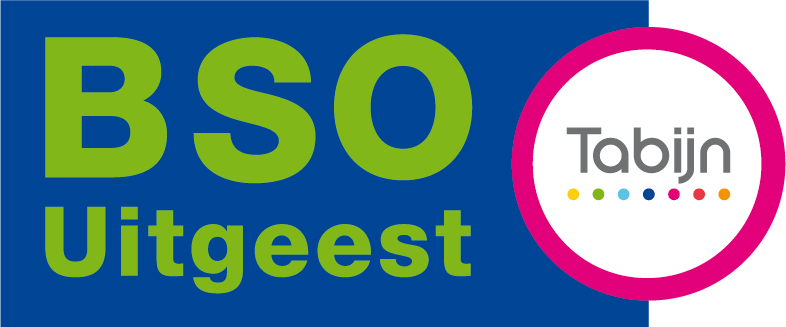 Pedagogisch beleid2019-2020Inleiding:BSO Tabijn Uitgeest is een initiatief van basisschool Kornak en stichting Tabijn om Tabijn scholen in Uitgeest te voorzien van buitenschoolse opvang vanuit het concept van BSO Kornak. In dit document zullen er delen specifiek zijn toegeschreven naar BSO Tabijn Uitgeest en delen alleen gelden voor locatie Kornak.BSO Kornak is een buitenschoolse opvang die onderdeel is van basisschool Kornak. BSO Kornak valt onder het beheer van de school en maakt onderdeel uit van de overkoepelende stichting, stichting Tabijn. Daar BSO Kornak een succesvolle opvang heeft neergezet vanuit een goed concept kan dit concept ook voor andere Tabijn BSO’s  gebruikt worden.Per Tabijn school zal er waar mogelijk rekening gehouden worden met de werkwijze van de school. Zo zijn er bijvoorbeeld vreedzame scholen en scholen die werken volgens PBS, positive behaviour support. Er zal contact gelegd worden met de interne begeleiding van de desbetreffende Tabijn school waar een BSO opgezet wordt en er zal zoveel mogelijk een doorgetrokken lijn getrokken te worden tussen de school en de BSO. Bij het schrijven van dit pedagogisch beleid zijn de volgende punten als uitgangspunt genomen:De kwaliteitsafspraken vanuit het convenant kwaliteit kinderopvang.De wet kinderopvang.Het pedagogisch kader en de visie van de houder.De werkwijze van de desbetreffende school.Input van de pedagogisch medewerkers.De eisen vanuit de I.K.K.1: Onze visie op verantwoorde kinderopvang:Op 1 januari 2005 is de Wet Kinderopvang in werking getreden. Artikel 1.49 van de wet stelt dat wij als houder ‘verantwoorde kinderopvang’ dienen aan te bieden. Dat betekent dat wij als kinderopvangorganisatie bijdragen aan een goede en gezonde ontwikkeling van het kind in een veilige en gezonde omgeving. Voor de waarborging van de veiligheid en gezondheid van de omgeving van de kinderen verwijzen wij naar het veiligheidsbeleid. De werkafspraken die zijn gemaakt om het veiligheidsbeleid te implementeren zijn bekend bij alle pedagogisch medewerkers en worden regelmatig geëvalueerd en bijgesteld waar nodig. BSO Tabijn Uitgeest neemt in de basis alle afspraken en beleidsplannen van BSO Kornak over. Deze zullen herschreven worden en/of toegespitst worden op de desbetreffende locatie.Wat betreft onze bijdrage aan een goede en gezonde ontwikkeling van het kind besteden wij aandacht aan de ontwikkelingstaken van de kinderen onderverdeeld naar leeftijd. Wij gebruiken hiervoor het pedagogisch kader voor 4-13 jarige als leidraad. De pedagogisch medewerkers worden door middel van studiemiddagen, cursussen en algemene deskundigheidsbevordering regelmatig bijgeschoold. Pedagogisch medewerkers die voor BSO Tabijn Uitgeest werkzaam zijn worden hierin meegenomen. Daarnaast kunnen medewerkers zich opgeven voor opleidingen/trainingen/cursussen en e-learning via de Tabijn academie. Er is ook een scholingsbeleid aanwezig.Daarnaast bieden wij een programma aan afgestemd op leeftijd en ontwikkeling waarbij de activiteiten worden onderverdeeld in: sport en spel, drama en toneel, kunstzinnige activiteiten, kook en bak activiteiten, natuurbeleving en techniek en themagerichte activiteiten. De BSO is een onderdeel van de school. Wij hebben er daarom voor gekozen om de missie en de visie van de school door te trekken naar de BSO. Tevens zal deze lijn ook doorgetrokken worden richting BSO Tabijn Uitgeest, ook als het gaat om andere scholen zal waar mogelijk het concept van BSO Kornak wordt aangehouden. Binnen de doorgetrokken lijn van school naar BSO maken wij een onderscheid naar de ouders toe die wij binnen de BSO ook beschouwen als ‘klant’. Het bedrijfsmatige aspect is uitgewerkt in de plaatsingsvoorwaarden.1.2: De missie en visie van BSO Tabijn Uitgeest:Ouders die ervoor kiezen om gebruik te maken van BSO Tabijn Uitgeest weten dat ze kiezen voor het BSO concept zoals die op BSO Kornak uitgevoerd wordt. De missie en visie van Kornak wordt daarom ook binnen BSO Tabijn Uitgeest doorgevoerd. BSO Kornak en BSO Tabijn Uitgeest streven naar een veilige en plezierige omgeving voor teamleden, kinderen en ouders. De school wil vanuit vertrouwen een uitdagende leeromgeving scheppen, zodat ieder kind op BSO Kornak en BSO Tabijn Uitgeest zich maximaal kan ontwikkelen zowel intellectueel, sociaal als creatief. Uitgangspunt hierbij is dat iedere leerling uniek is met zijn of haar talenten en dat wij als school trots op hen zijn. Dit uitgangspunt wordt ook doorgetrokken naar de BSO en dan vooral gericht op de vrijetijdsbesteding van de kinderen en het verzorgen van een zinvolle vrijetijdsbesteding. Op de BSO streven we er naar de kinderen een uitgebreid programma aan te bieden waarin de volgende elementen terug komen: sport en spel, drama en toneel, kunstzinnige activiteiten, kook en bak activiteiten, natuurbeleving en techniek en themagerichte activiteiten. Op BSO Kornak en BSO Tabijn Uitgeest proberen wij zo veel mogelijk in te spelen op de natuurlijke behoeften van kinderen. We geven de kinderen de ruimte om deze behoeften binnen de BSO te uiten en wij spelen daarop in door de behoefte tot leren te blijven prikkelen. In de BSO kijken wij naar het welbevinden en de behoeften van de kinderen en stemmen ons aanbod hierop af.Ons motto: BSO Kornak Tabijn Uitgeest, alle ruimte om te ontdekken!Kinderen hebben vanuit zichzelf een natuurlijke behoefte :* aan veiligheid, rust en een duidelijke structuur* om vanuit nieuwsgierigheid te ontdekken en te leren* om zichzelf te ontwikkelen en daarbij zelf een actieve bijdrage te leveren* om dingen samen te doen, zich verbonden te voelen* aan beweging en creativiteit* aan complimenten om vertrouwen te krijgen* om zichzelf te mogen zijnOnze basis: vertrouwen:Binnen BSO Kornak en BSO Tabijn Uitgeest is het vertrouwen in en bij kinderen de basis om tot leren te komen. Wij zijn ervan overtuigd dat leerlingen vanuit vertrouwen sneller en met meer plezier tot leren kunnen komen. Om tot vertrouwen te komen werken wij binnen de BSO vanuit een positieve intentie. De focus ligt zo veel mogelijk op de kwaliteiten van de opvang. Op de BSO trekken we dit door, door vertrouwen te geven aan de kinderen in hun kunnen en ze op die manier zichzelf optimaal te laten ontwikkelen tijdens hun vrijetijdsbesteding op de BSO. Dit door middel van het aanbod en samen spelen met andere kinderen.Nieuwsgierigheid/ontdekkenDe nieuwsgierigheid om tot leren te komen is bij ieder kind aanwezig. Deze nieuwsgierigheid van de kinderen zetten wij in tijdens het werken met  verschillende thema’s tijdens vakanties en studiedagen. Wij bieden een rijk leermilieu en waarderen en stimuleren initiatieven van kinderen. We geven hier letterlijk en figuurlijk de ruimte voor. Op de BSO bieden wij tijdens de vakanties thema’s aan. Deze thema’s komen tot stand door middel van kinderparticipatie. De kinderen krijgen hierdoor de mogelijkheid onderwerpen uit te diepen die ze zelf inbrengen.Orde/structuurWij bieden de kinderen duidelijkheid, consequentheid en werken met routines. Uiteraard besteden wij hierbij veel aandacht aan de basisvoorwaarden: veiligheid en respect. Op de BSO hebben we duidelijke groepsafspraken en huisregels voor de kinderen. Tijdens vakanties hebben we een vakantieprogramma en is de dag ingedeeld met diverse activiteiten. Bij iedere bouw nemen we de dagindeling bij aanvang van de dag met de kinderen door. Verbonden/samenWat betreft het samenwerken bestaat er op BSO Kornak en BSO Tabijn Uitgeest een doorgaande lijn in coöperatieve werkvormen . Deze effectieve samenwerkingsvormen worden ingezet binnen alle vakken. Hierdoor leren kinderen van elkaar en kunnen zij elkaar hulp en ideeën aanreiken. Het samenwerken openbaart zich bijvoorbeeld ook in het samen vieren van de katholieke feesten en de optredens tijdens de weeksluiting. Wij hechten daarnaast veel waarde aan een goede samenwerking met ouders. Uiteraard is zelfstandig werken tevens dagelijks terugkerend. De zelfredzaamheid wordt hiermee geprikkeld en kinderen en leerkrachten krijgen op deze wijze goed inzicht in de individuele ontwikkelingen en onderwijsbehoeften, welke we daarna weer effectief in kunnen zetten tijdens de samenwerking momenten. De aspecten verbondenheid en samen worden in de BSO op een andere manier vertaald. Door middel van kinderparticipatie en de kinderen mee te laten beslissen over de keuze van de vakantiethema’s trachten wij verbondenheid te creëren. Door een goede overdracht naar ouders toe en ouders bij de BSO te betrekken door middel van bijvoorbeeld een BSO expositie na schooltijd.Het bewijs, uitdaging en trots:Voor de leerkrachten is het de uitdaging om steeds weer voor iedere leerling op zoek te gaan naar de zone van de naaste ontwikkeling ; dit markeert het verschil tussen wat een leerling zonder en met hulp kan doen. Dit houdt in dat Kornak en BSO Tabijn Uitgeest in zijn onderwijs en opvang hoge, doch haalbare doelen stelt en uiteraard viert en complimenteert als doelen zijn bereikt. Hierbij helpen wij kinderen te reflecteren, zodat zij niet alleen met de geleerde stof bezig zijn, maar ook bewust worden van hun leerstijl, valkuilen en kwaliteiten. Op de BSO dragen wij dit uit door aandacht te vragen voor het werk van de kinderen via Social Schools berichten of door middel van film, exposities en ouderavonden. Vanuit trots & zelfverzekerdheid naar prestatie & vooruitgangVanuit de basis vertrouwen willen wij aansluiten bij de ontwikkelingsbehoeften van alle individuele kinderen. Kinderen weten zelf al heel goed hoe en wat zij willen en kunnen leren. Op Kornak en BSO Tabijn Uitgeest gaan wij hier regelmatig met de kinderen over in gesprek. Op deze wijze worden kinderen eigenaar van hun eigen leerproces. Door dit eigenaarschap groeit het verantwoordelijkheidsgevoel en kunnen zij echt trots op zichzelf zijn na een prestatie.Door middel van uitgebreide kinderparticipatie probeert de BSO een doorgaande lijn te trekken m.b.t dit punt naar de BSO toe. De kinderen mogen mee denken over  het programma en zijn op deze manier zelf deels eigenaar over het aanbod van de BSO. Onze belofte, ieder kind is uniek:Het is ons doel om vanuit zelfvertrouwen en uitdaging het beste te halen uit ieder individu. Iedere leerling is uniek met zijn of haar talenten en hier zijn wij samen trots op. Klaar zijn voor de toekomst als uniek persoon, respect hebben voor de omgeving, bewust zijn van je leerstijl, valkuilen en kwaliteiten en daar krachtig en vol overtuiging mee om kunnen gaan zijn voor Kornak en BSO Tabijn Uitgeest voorwaarden voor de volgende stap richting het Voortgezet onderwijs. De uniciteit van kinderen komt in de BSO tot zijn recht door aandacht voor de talenten van kinderen. Kinderen krijgen op het podium van de BSO bijvoorbeeld letterlijk de kans hun talenten aan elkaar te tonen door middel van uitvoeringen. 2: Kwaliteit van de opvang en het personeel:2.1: Kwaliteit van de opvang:De kwaliteit van de opvang is binnen de BSO een aspect wat wij hoog willen houden. Het kind als afnemer en ouders als klant zijn hierbij het uitgangspunt. Daarnaast vinden wij de kwaliteiten en competenties van de pedagogisch medewerkers van essentieel belang. De kwaliteit hoog houden is een belangrijk thema binnen de BSO, ten aanzien van het beleid, de uitvoering van het werk, het aanbod en het personeel.  Door te anticiperen op ontwikkelingen binnen de kinderopvang en het meedenken met ouders is ons aanbod tot stand gekomen vanuit een bedrijfsmatige dynamische typologie. Door middel van continue marktverkenning en ontwikkeling van strategisch beleid proberen wij ons opvang aanbod goed in kaart te brengen en vraaggericht in te blijven spelen op de behoeften van de ouders en hun kinderen. 2.2: Kwaliteit van het personeel:Als aanbieder van buitenschoolse opvang zorgen wij voor voldoende en goed opgeleid personeel. De pedagogisch medewerkers beschikken bij voorkeur over minimaal een SPW diploma niveau 4. Iedereen kan een VOG (Verklaring Omtrent Gedrag) overleggen en maakt onderdeel uit van de  justitiële continu screening. Voor stagiaires en invalkrachten die niet automatisch in de continu screening meegenomen worden zal regelmatig een nieuwe VOG aangevraagd worden. Iedereen die werkzaam is binnen de BSO overhandigd zijn of haar VOG voor aanvang of op het moment van aanvang van de werkzaamheden, dit geld ook voor stagiaires. Wij werken met zoveel mogelijk vaste teamleden waardoor we verloop en wisselingen van personeel tegengaan. Indien wij te maken hebben met ziek of afwezig personeel proberen we dit intern op te lossen of te werken met ‘vaste’ invalkrachten. Indien deze niet beschikbaar zijn kan er eventueel gebruikt gemaakt worden van medewerkers uit de invalpool van stichting Tabijn. Bij uitzondering maken wij ook gebruik van uitzendkrachten via uitzendbureau Zorgwerk. Dit bureau is gespecialiseerd in uitzendkrachten voor de kinderopvang en buitenschoolse opvang en kan krachten leveren met ervaring en de juiste papieren. Ieder schooljaar maakt de BSO een actie en speerpunten plan voor Kornak, de sport BSO en Tabijn Uitgeest. Hierin wordt onder andere de deskundigheidsbevordering van de pedagogisch medewerkers  beschreven en een jaarplan. Er vinden trainingen plaats die stichting breed gegeven worden en ook in-company trainingen. De BSO medewerkers nemen waar mogelijk en indien relevant ook deel aan de studiedagen van de school. Daarnaast vinden er interactieve werkoverleggen plaats. Deze overleggen worden gebruikt om medewerkers op de hoogte te brengen van nieuw beleid, wet- en regelgeving of worden gebruikt als studiemiddag waarin de deskundigheid van de pedagogisch medewerkers wordt bevorderd. Tijdens deze studiemiddagen wordt er gewerkt met casuïstiek en worden onderwerpen uitgewerkt die vooraf geïnventariseerd zijn zodat er in wordt gegaan op onderwerpen waarin de teamleden zelf deskundiger willen worden. Ook kan het gaan om onderwerpen die in samenwerking met de pedagogisch coach zijn besproken en via deze weg onder de aandacht worden gebracht.2.3: Stagiaires in de BSO:Op de BSO worden ook stagiaires ingezet. BSO Kornak heeft een stage coördinator die voor alle locaties de stages coördineert. Indien studenten stage willen lopen bij BSO Tabijn Uitgeest dienen ze hiervoor een sollicitatiebrief op te sturen. Naar aanleiding van de brief volgt er een gesprek en wordt er besloten of er een stageverband aangegaan wordt. De stage coördinator wijst vervolgens een praktijkbegeleider aan. De praktijkbegeleider heeft structureel gesprekken met de stagiaire over de voortgang van de stage en/of ter bespreking van opdrachten vanuit school. Indien de stagiaire vaker begeleiding nodig heeft kan dit aangevraagd worden.BSO Tabijn Uitgeest gebruikt het stageprotocol van BSO Kornak waarin alles omtrent de samenwerking beschreven staat. Stagiaires worden altijd boventallig ingezet en worden niet meegerekend in de formatie. Taken die stagiaires mogen doen zijn:Activiteiten met kinderen uitvoeren onder begeleiding of toeziend oog van de pedagogisch medewerker(s).Het voorbereiden van het eten en drinken.Materiaal klaarzetten.Kopiëren.Schoonmaakwerkzaamheden.Opdrachten vanuit school uitvoeren onder begeleiding of toeziend oog van de pedagogisch medewerkers.Overzicht houden over de groep en/of de groep aanspreken of aansturen onder begeleiding of toeziend oog van de pedagogisch medewerkers.2.4: Pedagogisch medewerker- kind ratio,  ruimtegebruik en achterwacht:De BSO werkt met een ratio van 1 pedagogisch medewerker op 10 kinderen  bij kinderen tot 7 jaar en 1 pedagogisch medewerker op 12 kinderen bij kinderen van 7 jaar en ouder. Deze ratio volgt in 2 medewerkers bij 24 kinderen van 7 jaar en ouder en 3 medewerkers bij 30 kinderen vanaf 7 jaar en ouder. Van de ratio wordt zo min mogelijk afgeweken en er wordt alleen afgeweken waar dat wettelijk is toegestaan. Alle ruimtes die gebruikt worden inclusief ruimtes die incidenteel gebruikt worden, worden meegenomen in de jaarlijkse risico-inventarisaties. Indien er sprake is van verandering binnen de ruimte vanwege nieuw meubilair of andere zaken dan wordt de ruimte opnieuw geïnventariseerd. BSO Tabijn Uitgeest zal minimaal 1 pedagogisch medewerker op 10 kinderen ingezet worden. Tijdens vakanties en/of studiedagen (lange dagen) worden de kinderen eventueel op locatie Kornak opgevangen. Ouders worden hierover vooraf op de hoogte gesteld en zullen ook toestemming geven voor opvang op een andere locatie. Hiervoor gebruiken wij formulieren die ouders kunnen tekenen om toestemming te geven. Onze criteria is een aanmelding van minimaal 5 kinderen. Dit is overeen gekomen met de oudercommissie van BSO Kornak. Bij minder dan 5 kinderen wordt opvang aangeboden op locatie Kornak. BSO Tabijn heeft achterwacht geregeld op de hoofdlocatie Kornak. In gevallen waar 1 pedagogisch medewerker aanwezig, is de achterwacht als volgt geregeld:Tijdens vakanties wordt er altijd geopend en afgesloten met 2 pedagogisch medewerkers, ook als er minder dan 10 kinderen aanwezig zijn. De opvang vind plaats op locatie Kornak. Deze achterwacht is telefonisch bereikbaar en kan binnen korte tijd op de BSO aanwezig zijn. Dan wel binnen de gestelde 15 minuten ambulance tijd.Tijdens schoolweken wordt er met minimaal 1 personeelslid afgesloten (afhankelijk van het aantal kinderen) met daarbij een achterwacht. De coördinator van de BSO is beschikbaar als achterwacht.( Helen Staats). Tijdens vakanties en studiedagen (lange dagen) wordt er zo veel mogelijk geopend en afgesloten met 2 pedagogisch medewerkers. Een van deze twee pedagogisch medewerkers fungeert bij eventueel afwijken als achterwacht op lange dagen. Wij streven er naar niet af te wijken.Wanneer wij wel wijken op lange dagen, wijken wij af op maandag, dinsdag, donderdag en vrijdag:In de ochtend van 08.15 uur –tot 09.00 uur wijken wij af. Tussen 09.00 uur en 16.30 uur wijken wij niet af.Tussen 16.30 uur en 18.00 uur wijken wij af.2.5: Pedagogische kwaliteit en uitgangspunten:2.5.a Pedagogische uitgangspunten:Het pedagogisch beleid bevat vier pedagogische uitgangspunten die vermeld staan in de Wet Beleidsregels kwaliteit kinderopvang. Op deze punten wordt de BSO ook geïnspecteerd door de GGD. De pedagogische uitgangspunten worden uitgewerkt in vijf pedagogische middelen:leiding-kindbinnen-buiten ruimtede groepactiviteitenspelmateriaal.Alle uitgangspunten en middelen staan met elkaar in verbinding. Het ene middel en/of uitgangspunt is vaak niet los te zien van het andere. BSO Kornak en BSO Tabijn Uitgeest gaan er van uit dat een goede locatie en goed opgeleid personeel slechts de basis vormen voor de opvang. Wij vinden het ook belangrijk dat wij een bijdrage en meerwaarde kunnen leveren aan de ontwikkeling van het kind. Dit proberen wij te stimuleren door veiligheid te creëren. Een veiligheid die het kind de mogelijkheid biedt om zowel geestelijk als fysiek te groeien. Hierbij maken wij gebruik van vier pedagogische uitgangspunten: 2.5.b. Het bieden van sociaal (emotionele) veiligheid: (pedagogisch uitgangspunt 1):Onder sociaal (emotionele) veiligheid verstaan wij het bieden van veiligheid. Veiligheid draagt bij aan het welbevinden van de kinderen en aan het realiseren van de pedagogische uitgangspunten. Een veilige basis waar kinderen zich kunnen ontspannen en zichzelf kunnen zijn, is zeer belangrijk om onze doelstellingen te realiseren. Veiligheid bieden wij door het kind te zien en in kaart te brengen en in te spelen op de behoefte van het kind. Daarnaast bieden wij veiligheid door middel van veel structuur. Het dagprogramma van de BSO is voorspelbaar. 2.5.c. Leiding-kind interactie: (pedagogisch uitgangspunt 2):De kinderen worden opgevangen door professionele pedagogisch medewerkers. Pedagogisch medewerkers zijn op vaste dagen aanwezig, er zijn weinig tot geen wisselingen van personeel. Kinderen hebben een eigen mentor. De pedagogisch medewerker is in staat om signalen van een kind op te vangen en te interpreteren om daar vervolgens naar te handelen. Een kind krijgt de ruimte om in de omgang met de medewerker zichzelf te zijn. De medewerker respecteert dit.De pedagogisch medewerker spreekt de kinderen aan bij hun voornaam. Wij vinden het belangrijk dat de kinderen en groepsleiding plezier hebben met elkaar. Daarom doen wij ons best om zoveel mogelijk aan te sluiten op persoonlijke gevoelens en ervaringen van een kind. Ook streven wij ernaar om in te schatten, wanneer een kind wel of geen behoefte heeft aan aandacht.De medewerker staat open voor de gevoelens, houding en motivatie van de kinderen en houdt rekening met andere normen en waarden. Hij/zij troost, bevestigt, verzorgt, legt uit en moedigt de kinderen aan. Zo nodig helpt de medewerker bij het verwoorden van wat een kind voelt en doet.De pedagogisch medewerker staat ook open om van het kind te leren. Dit gebeurt door naar het kind te luisteren en te kijken waar het zich mee bezig houdt. Zo brengt het kind de medewerker vanzelf op ideeën over wat ze met de kinderen kan doen. Hierdoor wordt aansluiting gemaakt met de belevingswereld van het kind. Op de groep zijn ook stagiaires werkzaam. De stagiaires volgen een opleiding gericht op kinderopvang, sport, welzijn, pedagogiek of een andere opleiding die geschikt is voor het werk als pedagogisch medewerker. Een stage bij Kornak of BSO Tabijn Uitgeest betekent voor mensen die SPW doen een stage in de school en in de BSO. In het geval van BSO Tabijn Uitgeest alleen in de BSO. De BSO wordt op Kornak gezien als een vast onderdeel van de school en daarom ook van de stage.2.5.d De binnen-  en buitenruimte: (pedagogisch uitgangspunt 3):De BSO ruimtes die worden gebruikt zijn afgestemd op de leeftijd van de kinderen. De ruimtes zijn kindgericht, bekend en vertrouwd. Het zijn  uitnodigende ruimtes met verschillende hoeken, afgestemd op de behoeftes van de kinderen. Tijdens het buitenspelen wordt er gebruik gemaakt van het schoolplein. Dit is een afgesloten “eigen terrein”. De kinderen mogen alleen in aanwezigheid van de groepsleiding buiten spelen. Voor kinderen van 10 jaar en ouder die naar BSO Tabijn Uitgeest gaan geldt de regel dat ze wel zonder toezicht op het schoolplein mogen spelen als ouders daar toestemming voor hebben gegeven. Op locatie Kornak kennen we die mogelijkheid niet.2.5.e binnen en buitenruimte toegespitst op BSO Tabijn Uitgeest – locatie - Molenhoek:BSO Tabijn Uitgeest gebruikt op locatie Molenhoek twee aangrenzende lokalen vanuit het principe ‘open deuren’ beleid principe. In de lokalen mogen er nu maximaal 40 kinderen opgevangen worden.2.5.f Uitgangspunten bij de omgang met kinderen.Kinderen met opvallend gedrag in een groep benaderen wij op een positieve manier. Negatief gedrag wordt benoemd, uitgelegd en verder waar mogelijk genegeerd. We maken bij de benadering van kinderen gebruik van het uitgangspunt en de schoolregel: “Je zorgt er voor dat je het zelf naar je zin hebt en dat een ander het ook naar zijn zin heeft!”.Op deze  manier willen we ervoor zorgen dat kinderen niet buiten de groep komen te staan. Wij isoleren het kind niet, een kind hoort er ook bij als het negatief gedrag vertoont. Positief gedrag wordt benoemd en gestimuleerd door het geven van complimentjes. Wij gaan er van uit dat iedereen gelijk is maar dat we wel allemaal anders zijn. Kinderen worden gestimuleerd om respect voor elkaar te hebben en elkaar ook als uniek individu te respecteren. De pedagogisch medewerker heeft respect voor de eigenheid van een kind. De medewerker zal de kinderen stimuleren in de communicatie. Hij/zij zal de interactie tussen kinderen begeleiden en bevorderen. Indien kinderen conflicten hebben met elkaar dan stemmen wij onze aanpak hierin af op de afspraken die in de klas gemaakt zijn. Afspraken worden afgestemd met de leerkracht.2.5 g Activiteiten:De kinderen hebben veel ruimte om zelf initiatieven te nemen. Zij kunnen zelf kiezen welke activiteiten zij willen gaan doen en zijn niet verplicht mee te doen tijdens groepsactiviteiten. De kinderen worden wel gestimuleerd om deel te nemen aan de activiteiten, met name in vakanties. In de vakanties zal er ook gewerkt worden met thema’s. Een dergelijk thema zal dan centraal staan in een vakantie en activiteiten en eventuele uitstapjes worden op het thema afgestemd. Ook zullen er dagelijks activiteiten aangeboden worden. Tijdens de activiteiten worden de kinderen indien nodig gesteund door de pedagogisch medewerker. Het team streeft er naar om de optimale betrokkenheid van de kinderen te stimuleren tijdens activiteiten. 2.5 h Spelmateriaal:De kinderen kunnen zelf kiezen met welk spelmateriaal zij spelen. Van de kinderen wordt verwacht dat zij het spelmateriaal na het spel opruimen op de plek waar zij het vandaan gehaald hebben. Het spelmateriaal ligt op een vaste plek in de ruimte. De pedagogisch medewerker zal spel stimuleren. De medewerker kan de kinderen hierbij helpen en adviseren bij het kiezen van nieuw, spannend en uitdagend materiaal. Ieder jaar wordt al het spelmateriaal geïnventariseerd. De kinderen worden betrokken bij de aanschaf van nieuw materiaal. 2.6 Persoonlijke competentie:Onder persoonlijke competentie verstaan wij brede persoonskenmerken zoals veerkracht, zelfstandigheid en zelfvertrouwen, flexibiliteit en creativiteit die kinderen in staat stellen om allerlei typen problemen adequaat aan te pakken en zich goed aan te passen aan veranderende omstandigheden.a. leiding-kind interactieDe  pedagogisch medewerker zal de kinderen stimuleren in het ontdekken van grenzen en verleggen van wat het kind kan of wil. De groepsleiding zal ingaan op de initiatieven van een kind en het belonen, prijzen en complimenteren en inspelen op de grapjes, humor en ‘gek-doen’ of ‘stout zijn’ van een kind. De groepsleiding biedt hulp en steun aan het kind bij het uitbouwen en oefenen van waar een kind goed in isb. De binnen- en buitenruimteDe kinderen hebben de gelegenheid om eigen initiatief te nemen in de verschillende ruimtes mits zij zich houden aan de regels . De kinderen kunnen zelf keuzes maken. Er worden afspraken gemaakt over veilige en onveilige spelsituaties. De risico’s worden met de kinderen besproken. Belangrijk hierbij is dat kinderen risico’s en gevaren leren inschatten.c. De groepIeder kind heeft in de groep de mogelijkheid om zichzelf te laten zien. Tijdens bijvoorbeeld het ritueel van het uitdelen van de soepstengels, waar de kinderen zelf de soepstengels mogen uitdelen. Of het opvoeren van dans en toneel op het podium. Wij benaderen de kinderen op de manier die bij hun leeftijd en ontwikkelingsniveau past.d. Activiteiten gericht op persoonlijke competentieHet activiteitenaanbod sluit aan op de persoonlijke competentie van een kind. Wij geven de kinderen de ruimte om eigen initiatief te nemen en met eigen ideeën te komen met betrekking tot het aangaan en uitvoeren van een activiteit. Daarbij proberen wij het kind ook uit te dagen.Wij bieden de kinderen kansen voor het ontwikkelen van persoonlijke kwaliteiten door het aanbod van herkenbare en bekende bezigheden en afspraken als veilige uitvalsbasis voor zelfontplooiing. Tevens proberen wij te werken aan een gevarieerd aanbod op het gebied van muziek, beweging, dans, drama, techniek, natuurbeleving en creativiteit.De groepsleiding zal verandering van activiteiten van tevoren aankondigen, bijvoorbeeld het eet-en drink moment. Op die manier kan het kind de activiteit waar het mee bezig is, afronden. Dit is belangrijk voor het gevoel van eigenwaarde van het kind. Het kind kan zich alvast voorbereiden op de nieuwe activiteit.e. Spelmateriaal gericht op persoonlijke competentieHet spelmateriaal sluit aan op het individuele kind, doordat het emoties los maakt in de vorm van; plezier, pret, verrassing, verwondering, on-/geduld en teleurstelling.Het materiaal past bij de leeftijd, ontwikkelingsfase, fysieke en geestelijke mogelijkheden van een kind. Wij proberen ervoor te zorgen dat het materiaal aansluit op de interesse, nieuwsgierigheid en durf van het kind. Met de kinderen zijn afspraken gemaakt over het omgaan met spelmateriaal. De kinderen zijn op de hoogte van de afspraken over het gebruiken en opruimen van het materiaal. De kinderen zijn bekend met de afspraken met betrekking tot het spelmateriaal.2.7 Sociale competentie:Onder het ontwikkelen van sociale competentie verstaan wij sociale kennis en vaardigheden, zoals het zich kunnen verplaatsen in een ander, kunnen communiceren, samenwerken, anderen helpen en conflicten voorkomen en oplossen. Het gaat dus om het ontwikkelen van sociale verantwoordelijkheid. De ‘groep’ biedt unieke extra ontwikkelingsmogelijkheden.a. Leiding-kind interactieWij geven invulling aan het contact tussen kinderen onderling door het stimuleren van samenwerken, samen delen, het samen ervaren en door het organiseren van activiteiten. De rol of positie die wij onszelf geven in de interactie tussen kinderen onderling is situatie afhankelijk. Het kan sturend, ondersteunend, stimulerend en corrigerend zijn. Onze houding bij conflictsituaties is dat wij kinderen de ruzies op laten lossen door met elkaar te praten en dit positief af te ronden.Conflicten tussen kinderen.Hoe gaan wij om met conflicten tussen kinderen?De groepsleiding neemt in eerste instantie een afwachtende houding aan, kijkt of kinderen zelf tot een oplossing komen. Met uitzondering van ontoelaatbaar gedrag.Ingrijpen gebeurt in tweede instantie door aan kinderen te vragen wat er aan de hand is (Waarom huil je? Waarom heb je geslagen? Wat is er gebeurd?) en aan oudere kinderen ook te vragen: hoe zullen wij dit oplossen? Pas in de laatste instantie reikt de medewerker zelf een oplossing aan.Bij ingrijpen en interveniëren worden normen gehanteerd als: elkaar geen pijn doen, maar zeggen wat je bedoelt, van elkaar geen spullen afpakken maar erom vragen. Een ruzie moet altijd afgerond worden (het goedmaken) met elkaar.Een kind dat het onderspit delft, wordt door een medewerker gesteund (met het oog op het verhogen van de eigen weerbaarheid) door te verwoorden wat het kind op dat moment voelt en wat het eigenlijk zou willen zeggen, bijvoorbeeld: zullen we samen zeggen dat hij jou niet mag slaan?b. De binnen- & buitenruimteWij bieden de kinderen buiten de ruimte om te rennen, te stoeien en te ravotten. Binnen kunnen de kinderen op verschillende plekken ontdekken en spelen. Dit ontdekken en spelen wordt gestructureerd door het aanbieden van themagerichte activiteiten. Wij werken aan het omgaan met veilige en onveilige (spel) situaties door met de kinderen gezamenlijke afspraken te maken en ze duidelijk te maken dat alle spullen van ons zijn zodat ze gezamenlijke verantwoordelijkheid dragen voor de omgeving.c. de groepDe kinderen kunnen de groep als betekenisvolle leeromgeving benutten als er in de groep kan worden samengewerkt, als er gedeeld wordt en als er respect is. Er wordt door de groepsleiding ruimte geboden voor het stimuleren van initiatieven van kinderen.Wij benutten de groep als ‘sociale leeromgeving’ voor een kind. Wij leren het kind omgaan met de consequenties van ‘deel zijn van een groep’. Het kind leert om te delen, te wachten, zich aan te passen, accepteren, respecteren, incasseren, leiderschap, kleinste of grootste/ jongste of oudste zijn. Het kind leert zich te presenteren.d. Activiteiten gericht op sociale competentieEr is in de groep een verdeling tussen groepsmomenten en momenten die de kinderen individueel in kunnen vullen. De inhoud van het activiteitenaanbod en thema-aanbod is gericht op samen spelen, met elkaar praten en naar elkaar luisteren en samenwerken. Daarbij proberen wij tijdens de activiteiten gezamenlijk plezier, pret en succes te ervaren. Ook willen wij dat kinderen om leren gaan met emoties in situaties van plezier, grapjes, frustratie, conflict, boosheid en verdriet. e. Spelmateriaal gericht op sociale competentieWij hebben spelmateriaal voor gezamenlijk spel dat aanzet tot het gezamenlijk ervaren van plezier, pret en succes. Het aanbod van het spelmateriaal is divers. Er zijn materialen aanwezig die voor verschillende leeftijden, interesses, concentratiemogelijkheden en spanningsbogen geschikt zijn, maar ook spanning, rust, gezelligheid en uitdaging brengen. 2.8: Waarden en normen, ‘cultuur’:De kinderen de kans bieden om zich de waarden en normen oftewel de ‘cultuur’ eigen te maken van de samenleving waarvan zij deel uitmaken. De kinderen komen in aanraking met andere aspecten van culturen en met de diversiteit die onze samenleving kenmerkt. a. Leiding-kind interactieDe richtlijnen die wij als houvast hebben bij het meegeven van normen en waarden zijn de volgende omgangsvormen.:GroepsregelsDe kinderen spreken elkaar aan met hun voornaam. De groepsleiding wordt aangesproken met de voornaam met daaraan gekoppeld juf of meester. (Dit laatste is om het voor de kinderen niet ingewikkeld te maken. Zij zien de groepsleiding namelijk ook op school.)Iedereen wacht op zijn of haar beurt.Wij luisteren naar elkaar en wij praten niet door elkaar heen.Wij blijven aan tafel zitten totdat iedereen klaar is met eten of drinken, indien de medewerkers iets anders aangeeft.Ik eet eerst mijn mond leeg en daarna mag ik iets zeggen of vragen.Als ik ergens niet bij kan dan vraag ik dat aan een ander kind of aan de groepsleiding. Ik loop niet van tafel af en duw niemand opzij.Ik mag zelf kiezen waar ik mee speel.Als ik uitgespeeld ben dan ruim ik alles op.Ik mag zelf naar het toilet gaan, als ik klaar ben, dan was ik mijn handen.Voor het eten was ik mijn handen.Ik probeer een ruzie eerst zelf op te lossen en anders ga ik naar de groepsleiding toe.Binnen loop ik en buiten mag ik rennen.Wanneer een kind zich niet aan de gemaakte afspraken houdt, wordt het kind hierop aangesproken. Dit proberen wij zoveel mogelijk op een positieve manier te doen. Wij geven het kind uitleg over de afspraak die wij met elkaar gemaakt hebben. We bespreken met elkaar wat er niet goed is gegaan. Vervolgens bespreken wij de afspraak nog een keer en helpen het kind om er voor te zorgen dat het kind zich in het vervolg aan de afspraak houdt. Als pedagogisch medewerkers geven wij invulling aan gezag, rol en positie door ons zelf aan de afspraken te houden en uitleg te geven waarom afspraken gemaakt worden. De medewerker let op of iedereen zich aan de afspraken houdt. De kinderen en elkaar spreken wij aan op het niet naleven van de afspraken. De kinderen mogen ons en elkaar daar ook op aanspreken. De medewerker kan een definitieve beslissing nemen en kan bepalen wat er gebeurt. De pedagogisch medewerker streeft ernaar om zijn humor, wijsheid en begrip in te zetten om zaken te reguleren en te corrigeren. De pedagogisch medewerker heeft hierbij een voorbeeldrol. De medewerker loopt naar de persoon toe als het een collega of een kind iets wil vertellen. Op die manier wordt de rust in de groep gehandhaafd en leren de kinderen onder andere dat zij niet naar elkaar horen te schreeuwen. Met uitzondering van ontoelaatbaar gedrag waar direct actie nodig is.De binnen- en buitenruimteEr zijn heldere en duidelijke afspraken over wat kan en mag in de ruimtes. De kinderen lopen bijvoorbeeld op de gang. Wij streven ernaar om de BSO ruimte leefbaar en aangenaam te maken door gezamenlijk de verantwoording te dragen over de inrichting, het opruimen en het schoonmaken. Dit doen wij samen met de kinderen, groepsleiding, ouders en interieurverzorgers.De groepWij benutten de groep voor het overdragen van normen en waarden door het bespreken en vaststellen van afspraken en bespreken van manieren om jezelf en anderen daar aan te houden. Wij vinden het verwoorden van sociale interacties erg belangrijk, als we met zijn allen iets leuks, spannends, akeligs, verdrietigs, vervelends of ontroerends meemaken. Wij kunnen elkaar verrijken door individuele ervaringen beschikbaar te stellen. Kinderen krijgen bijvoorbeeld ruimte voor het vertellen van hun ervaringen en het bekijken van foto’s.ActiviteitenWij brengen de waarden en normen dicht bij kinderen door afspraken te maken die stimuleren dat iedereen tijdens activiteiten rekening houdt met elkaar, samen deelt, elkaar helpt, zodat er onderlinge solidariteit kan ontstaan. Wij streven ernaar om aan te sluiten op gebeurtenissen in ‘het echte leven’. Ervaringen vanuit het gezin en de omgeving. In vakanties sluiten wij aan bij culturele en religieuze vieringen en rituelen door de vakantiethema’s en activiteiten daarop aan te laten sluiten.SpelmateriaalOns spelmateriaal draagt bij tot het eigen maken van normen en waarden door materiaal dat wegwijs maakt in het alledaagse leven. Wij maken kinderen bewust van het omgaan met materialen door afspraken te maken over het kiezen, gebruiken en opruimen van spelmateriaal. 3: Inschrijven op de BSO, nieuwe kinderen en wenbeleid BSO: 3.1: Inschrijven:Inschrijven bij de BSO kan via het inschrijfformulier. Dit kan afgehaald worden op de BSO en kan ook gedownload worden vanaf de website. Naar aanleiding van de inschrijving krijgen ouders een bevestiging gestuurd via de mail. Voor aanvang van de BSO wordt er een afspraak gemaakt voor een intakegesprek. De intakes vinden plaats op een van de twee locaties, afhankelijk van wat ouders het beste uitkomt.Tijdens het intakegesprek worden de volgende punten besproken:Er wordt uitleg gegeven over de GGD en de wet kinderopvang.Aan ouders wordt uitleg gegeven over: het beleid en de protocollen waar mee gewerkt wordt, gaat om: pedagogisch beleid, veiligheidsbeleid, medisch protocol, zelfstandigheidsverklaring, protocol kindermishandeling, pestprotocol, en voedingsbeleid). De huisregels van de BSO worden doorgenomen en de wijze van af-en aanmelden van kinderen. Het kind zelf wordt besproken en er wordt gevraagd naar bijzonderheden, mate van zelfstandigheid, sociaal emotionele aspecten, hobby’s en medische bijzonderheden of allergieën. Verwachtingen van ouders en persoonlijke behoeften van ouders omtrent de overdracht van de kinderen worden doorgenomen, hierover worden eventueel afspraken gemaakt. Ook verwachtingen van het kind zelf worden besproken.Er wordt uitleg gegeven over de AVG. (algemene verordening gegevensbescherming).3.2: Nieuwe kinderen:Alle pedagogisch medewerkers worden op de hoogte gesteld van de benodigde informatie die over een kind is besproken tijdens het intakegesprek. Indien het kind een allergie heeft of als er andere bijzonderheden zijn dan wordt dit opgeschreven op een bijzonderheden lijst die iedere pedagogisch medewerker bij zich heeft aan tafel tijdens het eet-en drink moment. Tevens is al deze informatie te vinden in de groepsmap, die altijd op de groep aanwezig is. Nieuwe kinderen worden tijdens hun eerste BSO dag opgehaald uit de klas door een van de pedagogisch medewerkers. Ze worden voorgesteld aan de groep en de pedagogisch medewerkers aan hen, tevens wordt alles over de BSO uitgelegd. 3.3: Wenbeleid:In principe worden er bij de BSO geen wendagen voor de kinderen afgenomen. In overleg kan dit wel aangevraagd worden. De BSO adviseert de kinderen direct met BSO te laten starten en de eerste weken eventueel een back-up achter de hand te hebben of de kinderen wat eerder op te halen voor het geval dat het kind naar huis wil.  Voor deze afspraak is gekozen om het kind zo snel mogelijk aan het ritme van school en opvang te laten wennen. Tevens adviseren wij ouders een paar maanden ervoor uit te trekken de kinderen te laten wennen aan het nieuwe ritme van school in combinatie met de BSO.Indien er incidenteel afgenomen wordt, wordt het kind uitgenodigd mee te komen naar het intakegesprek. Het kind wordt dan voorgesteld aan de pedagogisch medewerkers en het kind krijgt een rondleiding in de BSO ruimte. Ook bij kinderen die incidenteel afnemen volgen we de procedure van nieuwe kinderen4: Afname mogelijkheden, stamgroep informatie en open deuren beleid.4.1: Afname mogelijkheden:De BSO kent diverse soorten contracten:a: Contract exclusief vakanties voor sport BSO of reguliere BSO:Dit contract geeft recht op opvang tijdens de schoolweken met uitzondering van de studiedagen en vakanties. Indien een kind een contract heeft exclusief vakanties blijft het wel welkom tijdens vakantiedagen, studiedagen of schoolmiddagen buiten het contract om. Deze afname momenten worden naast de contractprijs extra in rekening gebracht indien van toepassing en aan het eind van de maand eenmalig mee geïncasseerd. Het bedrag voor de afname komt dan bovenop het vaste maandbedrag voor de BSO.b: Contract inclusief vakanties voor sport BSO of reguliere BSO:Dit contract geeft recht op opvang tijdens de schoolweken, inclusief vakanties en studiedagen. De onder a genoemde voorwaarden voor extra afname gelden ook voor de afnemers met een contract inclusief vakanties. Tijdens de vakanties is er geen sport BSO, de kinderen worden opgevangen op de reguliere BSO.c: Flexibele opvang tijdens schoolweken en vakanties:Indien ouders geen contract willen maar incidenteel, onregelmatig of onvoorspelbaar willen afnemen bieden wij een flexibel contract aan. De dagen die worden afgenomen tijdens vakanties of schoolweken worden achteraf automatisch geïncasseerd. De dagen voor flexibele opvang gaan in overleg. Kinderen worden tijdens flexibele opvang tijdens het eten en drinken in een vaste groep geplaatst dan wel dezelfde groep waarin de kinderen tijdens hun vaste dag geplaatst zijn. Wij kunnen alleen flexibele contracten verstrekken als de kind aantallen die toe laten en het een plek voor een vaste afnemer niet in de weg staat.4.2: Stamgroep informatie:Alle kinderen worden in principe opgevangen in in 1 basisgroep van 20 kinderen met daaraan twee vaste leidsters gekoppeld. Ouders krijgen tijdens de intake te horen in welke (groep hun kind zit. 4.3: Afnemen van extra dagdelen of dagen:In overleg kunnen er extra dagdelen ingekocht worden of extra vakantie of studiedagen. Mensen die een contract hebben exclusief vakanties zijn evengoed welkom om tijdens  vakanties of studiedagen extra dagen in te kopen.Indien ouders tijdens een schoolmiddag een extra dagdeel af willen nemen moet dit aangevraagd worden bij de coördinator. Indien de personele bezetting en kind aantallen het toelaten kan de extra dag afgenomen worden. 5: Verzorging van de kinderen:Op het gebied van gezondheid, veiligheid en hygiëne worden de richtlijnen van de GGD en de toezichtverordening op de kindercentra van de gemeente gevolgd. Deze zaken zijn uitgewerkt in het veiligheidsbeleid. 5.1: Eten en drinken:
Op de BSO wordt er samen met de kinderen gegeten en gedronken. Als de kinderen uit school komen krijgen ze limonade, fruit en rauwkost en een rijstwafel met pindakaas of appelstroop. Om 17.00 uur bieden we een soepstengel aan na het buitenspelen. Verder informatie hier over is te vinden in ons voedingsbeleid.5.2: Gezondheid, ziektes en ongevallen:
Ongevallen worden geregistreerd op de hiervoor bestemde formulieren. Bij een besmettelijke ziekte, zoals griep of diarree kan het kind de opvang eventueel niet bezoeken. Wanneer een kind ziek wordt op de opvang worden de ouders of verzorgers daarvan op de hoogte gesteld. In overleg met de ouders of verzorgers wordt dan besloten welke actie wordt ondernomen. In een noodsituatie onderneemt de BHV’er actie. De BHV’er beslist of de hulpdiensten worden gewaarschuwd. Men raadpleegt het calamiteiten plan. 5.3: Veiligheid:
Het werken met groepen kinderen maakt het noodzakelijk dat het materiaal en de inrichting van de groepsruimte voldoet aan de strengste veiligheidsnormen. Regelmatig worden de ruimte en de materialen op veiligheid gecontroleerd. Dit wordt gedaan door de risico’s te inventariseren.5.4: Hygiëne:
Voor kleine kinderen die nog niet veel weerstand hebben opgebouwd, is een schone omgeving van groot belang. De groepsruimte wordt dagelijks schoongemaakt. Dit wordt gedaan door de pedagogisch medewerker, eventueel samen met de kinderen en de facilitair medewerker. 5.5: Inrichting:
Een belangrijk criterium bij de inrichting van de groepsruimte is overzicht. Overzicht over de ruimte is zowel voor de medewerker als voor het kind belangrijk. De medewerker moet een zo goed mogelijk overzicht over alle kinderen kunnen houden. Bij de inrichting is rekening gehouden met de behoeften van de kinderen. Er zijn lage tafels voor de kleine kinderen van vier tot en met ongeveer zeven jaar. Ook zijn er hoge tafels aanwezig voor de oudere kinderen. De ruimte is in hoeken ingedeeld en door kleur en materiaalgebruik is het aantrekkelijk voor kinderen en nodigt het uit tot spel.6: Ouderbeleid:6.1 Samenwerking met de ouders:
Op  de BSO onderhouden we contact met de ouders. Dit maakt het nodig om gegevens over het kind uit te wisselen, waardoor wederzijdse inzichten worden vergroot. Om kinderen een zo goed mogelijke opvang te bieden is een goede samenwerking met ouders van groot belang. Tijdens het ophaal moment onderhouden de medewerkers contact met de ouders over hoe de dag is verlopen en worden eventuele bijzonderheden besproken. Tijdens het intakegesprek wordt specifiek gevraagd naar de verwachtingen van ouders ten aanzien van de BSO en wordt besproken wat ouders belangrijk vinden om teruggekoppeld te krijgen tijdens de overdracht.6.2.Betrokkenheid en participatie:
Ouders worden zoveel mogelijk betrokken bij zaken die de BSO betreffen. Door middel van social schools en nieuwsbrieven worden ouders op de hoogte gehouden van ontwikkelingen binnen de BSO. Ook wordt er gekeken naar mogelijkheden om talenten van ouders te betrekken in de BSO door middel van een bijdrage aan de thema’s. Daarnaast probeert de BSO met regelmaat iets te verzorgen ter bevordering van de betrokkenheid van ouders. 7: Mentorschap:De pedagogisch medewerker als mentor:Vanaf januari 2018 is het verplicht dat ieder kind een mentor toegewezen krijgt. Aan ouders zal via een nieuwsbrief de verandering bekend worden gemaakt met de daarbij behorende indeling. Als er nieuwe kinderen komen wordt tijdens de intake vermeld welke mentor ze krijgen.Mentorschap in de praktijk:Aan ieder kind word een mentor toegewezen/gekoppeld. De rol van de mentor is om o.a. te fungeren als aanspreekpunt voor ouders. De mentor communiceert met ouders over de ontwikkeling en het welbevinden van het kind. De mentor is ook het aanspreekpunt van het kind. De ontwikkeling en welbevinden van het kind wordt met ouders nader besproken indien dit gewenst is. Uitgangspunt bij het mentorschap is, observeren, de ontwikkeling volgen en persoonlijke aandacht schenken aan ieder kind. Het kind staat centraal. De kinderen die daar behoefte aan hebben kunnen hun mentor ook raadplegen tijdens daarvoor beschikbare mentor uren.Kinderen worden planmatig gevolgd en de observaties hiervan wordt geregistreerd. In ieder geval een  maal per schooljaar rondom de verjaardag van het kind wordt er een observatie gedaan. Indien van toepassing kunnen er vaker observaties uitgevoerd worden. Op aanvraag is er de mogelijkheid om in gesprek te gaan met de mentor over de huidige bevindingen.De pedagogisch medewerkers zullen door de pedagogisch coach in samenwerking met de coördinator  ge-coached en begeleid worden in hun taak als mentor. Ook zal de coördinator tijdig de deskundigheid van de pedagogisch medewerkers bevorderen op dit gebied door middel van studiemiddagen.De mentor bewaakt de individuele behoeften van het kind door de ontwikkeling van het kind goed te volgen. De criteria die de mentor hierbij voor ogen houdt worden geformuleerd op basis van de vier pedagogisch doelen die in dit plan zijn uitgewerkt. Tevens kan er door overleg met ouders worden afgestemd hoe aan wensen en behoeften van het kind tegemoet kan worden gekomen. De combinatie van ontwikkelingsgericht werken en de inzet van een mentor maakt dat belangrijke ontwikkelstappen en mogelijke achterstanden worden gevolgd en indien nodig tijdig gesignaleerd. De mentor zal in overleg met ouders, indien nodig, activiteiten aanbieden aan het desbetreffende mentorkind die de ontwikkeling van het kind tegoeden komt. Het mentorschap zien wij als middel om de aandacht beter te verdelen over alle kinderen en ervoor te zorgen dat er niet alleen oog is voor kinderen met ‘opvallend’ gedrag.  Ook kinderen die eigenlijk nauwelijks opvallen hebben behoefte om gezien te worden. Je leert sommige kinderen beter kennen door het mentorschap waardoor je een hechtere band ontwikkelt, ook met kinderen die normaal gesproken niet meteen naar je toe komen. Je begeleidt kinderen in hun ontwikkelingsproces op de groep, maar ook op persoonlijk vlak. Dit doe je door belangstelling te tonen voor wat een kind op dat moment in zijn of haar leven meemaakt. Dat kunnen vrolijke zaken zijn, maar ook verdrietige gebeurtenissen. Laat merken dat je het kind echt ziet, door nog eens terug te komen op voor een kind belangrijke gebeurtenissen. Bijvoorbeeld door te vragen: hoe ging je turnwedstrijd? Is opa alweer terug uit het ziekenhuis? Etc.Met het mentorschap in de kinderopvang kunnen grote en kleine doelen worden behaald. Algemeen doel is dat het kind meer centraal komt te staan en dat ouders en kind een vaste contactpersoon krijgen. Indien een kind op meerdere locaties BSO afneemt en daardoor meerdere mentoren heeft toegewezen gekregen wordt toestemming gevraagd aan ouders voor het delen van deze informatie. Tijdens het intakegesprek zal dit besproken worden. 7.1: Opvallend gedrag in de BSO:De pedagogisch medewerkers werken met een stappenplan inzake opvallend gedrag. Stappenplan bij kinderen met opvallend gedragUiteindelijk zal de coördinator die de overleggen met de interne begeleiding verzorgd relevante zaken door de intern begeleider laten noteren in in ESIS. ESIS is het leerlingvolgsysteem van de school. Aangezien wij de kinderen onder 1 dak hebben voor zowel de school als de BSO vinden wij het belangrijk notities te maken over het kind en deze in ESIS onder te brengen. In overleg met de interne begeleiding zal er besloten worden of er externe expertise ingeschakeld moet worden en zo ja welke. Indien ouders in gesprek met de mentor algemene vragen hebben over doorverwijzingen naar instanties pakt de mentor de hiervoor bestemde sociale kaart. De pedagogisch medewerker op de groep is op de hoogte van instanties waar ouders naartoe doorverwezen kunnen worden en zal indien dit relevant is de sociale kaart met verwijzingen met ouders doornemen. 8: Plaatsingsbeleid:De BSO biedt opvang aan kinderen van 4 jaar tot de leeftijd waarop men de basisschool verlaat. De BSO heeft zijn eigen plaatsingsvoorwaarden.Wanneer een kind wordt ingeschreven en er sprake is van een wachtlijst worden de volgende criteria gehanteerd die zijn opgesteld door de oudercommissie:1 Datum wanneer er opvang nodig is2 Er wordt voorrang gegeven aan broertjes en zusjes.8.1: Opvangaanbod:
De BSO biedt opvang aan na schooltijd, in de vakanties en tijdens studiedagen. Om zoveel mogelijk aan ieders wensen tegemoet te komen zijn wij geopend op werkdagen, behalve op officiële feestdagen met uitzondering van de Tabjn dag (eenmaal per jaar). 8.2: Clusteren van locaties:Op studiedagen en vakanties worden de kinderen samengevoegd op locatie Kornak. Dat betekend dat kinderen van locatie sport en locatie BSO Tabijn Uitgeest dan (in overleg) opgevangen worden op een andere locatie. Met ouders wordt dit tijdens de intake besproken. Ouders tekenen dan een verklaring waarin ze toestemming even dat de kinderen tijdens studiedagen en vakanties opgevangen worden op een andere locatie dan de vaste locatie. Dit kan ook voorkomen tijdens schoolweken als er bij BSO Tabijn Uitgeest onvoldoende aanmeldingen zijn om op deze locatie open te gaan. Kinderen kunnen dan, ook weer met toestemming van ouders opgevangen worden op locatie Kornak. 9: Pedagogisch coach en beleidsmedewerker:9.1:Inzet pedagogisch beleidsmedewerker:Kinderopvang is een vak. De basis voor kwalitatief goede kinderopvang is een team van professionele medewerkers. Het is van belang om continu te investeren in de pedagogische kennis en vaardigheden van onze medewerkers. De pedagogisch beleidsmedewerker is sinds 2019 een verplichte rol binnen de kinderopvang. Deze draagt bij aan de kwaliteit van de kinderopvang en heeft twee belangrijke taken: Ten eerste de ontwikkeling en invoering van het pedagogisch beleid. Ten tweede het coachen van pedagogisch medewerkers bij hun werkzaamheden. Stichting Tabijn heeft ervoor gekozen om deze rol te splitsen in twee functies, namelijk: een beleidsmedewerker kinderopvang en een pedagogisch coach.9.2: Beleidsmedewerker kinderopvang:Het primaire aandachtsgebied van de beleidsmedewerker is de kwaliteit van de kinderopvang van tabijn. De beleidsmedewerker richt zich op het ontwikkelen en monitoren van het (pedagogisch) beleid en ondersteunt bij het vertalen van de (pedagogische) beleidsvoornemens naar de concrete werkpraktijk. De beleidsmedewerker vormt een verbindende schakel tussen onderwijs en kinderopvang en draagt bij aan een doorgaande lijn van 0 tot 13 jaar. Verder geeft de beleidsmedewerker advies aan het management van de organisatie en de directeuren en coördinatoren van de kind centra, over de vormgeving en uitvoering van het pedagogisch beleid. Tot slot zorgt de beleidsmedewerker voor kennisoverdracht, over de ontwikkeling van kinderen en het beleid in de vorm van bijeenkomsten, trainingen en workshops aan de medewerkers.Vanuit de Wet Kinderopvang is de minimale inzet voor pedagogisch beleidsmedewerker 50 uur beleidsuren per locatie per jaar. Tabijn beschikt over 10 locaties (uniek LRK-nummer) en heeft een beleidsmedewerker Kinderopvang in dienst, voor 32 uur per week (32 uur x 52 weken = 1664 per jaar). Met onderstaande tabel wordt de inzet van beleidsuren inzichtelijk gemaakt. Tabijn heeft gekozen om de beleidsuren evenredig over de locaties te verdelen. 9.3: Pedagogisch coach:De pedagogisch coach van Tabijn ondersteunt meerdere kinderopvanglocaties van Tabijn. De coach richt zich op het verbeteren van de pedagogische kwaliteit van de kind centra en de professionele ontwikkeling van de pedagogisch medewerkers. (Nieuwe) pedagogisch kennis en het beleid worden geïmplementeerd door het coachen, ondersteunen en adviseren van medewerkers bij hun werkzaamheden op de groep. Bij complexe situaties kan de coach ingeschakeld worden voor extra begeleiding of ondersteuning. De coach toetst het pedagogisch handelen en vertaalt het beleid naar concrete adviezen. Verder bewaakt de coach de kwaliteit van het functioneren van de medewerkers en draagt samen met de leidinggevende bij aan het coaching plan, zowel individueel als groepsgericht.Structurele knelpunten in de ontwikkeling van medewerkers en werkzaamheden worden gesignaleerd. De pedagogisch coach richt zich nadrukkelijk op de professionele ontwikkeling van medewerkers, deze informatie wordt actief gedeeld met medewerkers en leidinggevende. Minimaal twee keer per jaar vind een overleg plaatst tussen de pedagogisch coach en de leidinggevende over de ontwikkeling van medewerkers en het team. Informatie over de persoonlijke ontwikkeling van een medewerker, wordt niet direct gedeeld met de leidinggevende. Het initiatief om persoonlijk informatie te delen met de leidinggevende ligt bij de medewerker.Vanuit de Wet Kinderopvang is de minimale inzet voor een pedagogisch coach 10 uur coaching per fte per jaar. Het aantal benodigde uren is per locatie berekend, op basis van het aantal fte vaste krachten en flexibele medewerkers. Tabijn heeft twee pedagogische coaches in dienst, ieder voor 8 uur per week (16 uur x 52 weken =832 uur per jaar). De locaties hebben een vaste coach. Met onderstaande tabel worden de inzet van coaching uren inzichtelijk gemaakt (peildatum 01-01-2019) voor BSO Tabijn UitgeestSignalerenDe pm’er signaleert opvallend gedrag. VerhelderenOm te besluiten of er iets gedaan moet worden is het belangrijk om eerst meer duidelijkheid te krijgen over het signaal.Je spreekt je signaal uit, en gaat een gesprekje aan met:Overige teamledenLeerkrachtOudersCoördinatorenIs het gedrag voor anderen herkenbaar? ObserverenJe gaat het kind observeren (aan de hand van een observatie formulier) noteert concreet wat je opvalt in verschillende situatiesTerugkoppeling en afspraken makenJe koppelt je bevindingen terug naar de coördinator en maakt afspraken over vervolgtraject.Je maakt afspraken met het kind. Het kind is zelf verantwoordelijk. Wat gaat zij/hij doen om het gedrag te veranderen? Wat wil je zien? Optioneel: Bedenk samen een beloning bij goed gedrag.Noteer de afspraken in de groepsmap.  Deel deze afspraken met teamleden, ouders en coördinatorenBetrokkenheid intern begeleiderHet gedrag verandert/verbetert niet en nu?We brengen het desbetreffende kind in bij de Ib’er. We gaan in gesprek met coördinator, pm’er en Ib’er. We gaan samen kijken naar een structurele oplossing. Indien nodig In gesprek met het kind Notitie in ESISGesprek met de ouder/verzorger.Aantal locatiesAantal uren per jaarMinimale wettelijk inzet150Minimale wettelijke inzet Tabijn10500 (10x50)Daadwerkelijke inzet Tabijn101664Daadwerkelijke inzet per Tabijn locatie1166 (1664:10)Aantal fte0,5Aantal uren per jaar5Aantal personeelsleden3